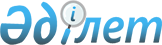 Ақжайық аудандық мәслихатының кейбір шешімдерінің күші жойылды деп тану туралы.Батыс Қазақстан облысы Ақжайық аудандық мәслихатының 2016 жылғы 11 қаңтардағы № 34-3 шешімі      РҚАО-ның ескертпесі.

      Құжаттың мәтінінде түпнұсқаның пунктуациясы мен орфографиясы сақталған.

      Қазақстан Республикасының 2001 жылғы 23 қаңтардағы "Қазақстан Республикасындағы жергілікті мемлекеттік басқару және өзін-өзі басқару туралы", Қазақстан Республикасының 1998 жылғы 24 наурыздағы "Нормативтік құқықтық актілер туралы" Заңдарына сәйкес Ақжайық аудандық мәслихаты ШЕШІМ ҚАБЫЛДАДЫ:

      Ақжайық аудандық мәслихатының кейбір шешімдерінің күші қосымшаға сәйкес жойылды деп танылсын.

 Ақжайық аудандық мәслихатының күші жойылған кейбір шешімдерінің тізбесі      1. Ақжайық аудандық мәслихатының 2014 жылғы 18 желтоқсандағы № 25-2 "2015-2017 жылдарға арналған аудандық бюджет туралы" шешімі ҚР Әділет Министірлігі БҚО әділет департаментінде Нормативтік құқықтық актілерді мемлекеттік тіркеу тізілімінде 2015 жылғы 14 қаңтарында № 3761 нөмірімен тіркелген 2015 жылғы 23 қаңтарда, 2015 жылғы 29 қаңтарда, 2015 жылғы 12 ақпанда, 2015 жылғы 19 ақпанда, 2015 жылғы 26 ақпанда, 2015 жылғы 3 наурызда, 2015 жылғы 12 наурызда, 2015 жылғы 19 наурызда, 2015 жылғы 26 наурызда, 2015 жылғы 2 сәуірде, 2015 жылғы 9 сәуірде, 2015 жылғы 16 сәуірде, 2015 жылғы 23 сәуірде № 4, № 5, № 7, № 8, № 9, № 10, № 11, № 12, № 13, № 14, № 15, № 16, № 17 "Жайық таңы" газетінде жарияланған;

      2. Ақжайық аудандық мәслихатының 2015 жылғы 10 сәуірдегі № 27-1 "Ақжайық аудандық мәслихатының 2014 жылғы 18 желтоқсандағы № 25-2 "2015-2017 жылдарға арналған аудандық бюджет туралы" шешіміне өзгерістер енгізу туралы" ҚР Әділет Министірлігі БҚО әділет департаментінде Нормативтік құқықтық актілерді мемлекеттік тіркеу тізілімінде 17 сәуірінде № 3888 нөмірімен тіркелген 2015 жылғы 23 сәуірде, 2015 жылғы 30 сәуірде, 2015 жылғы 7 мамырда, 2015 жылғы 14 мамырда, 2015 жылғы 21 мамырда № 17, № 18, № 19, № 20, № 21 "Жайық таңы" газетінде жарияланған;

      3. Ақжайық аудандық мәслихатының 2015 жылғы 8 маусымдағы № 28-1 "Ақжайық аудандық мәслихатының 2014 жылғы 18 желтоқсандағы № 25-2 "2015-2017 жылдарға арналған аудандық бюджет туралы" шешіміне өзгерістер енгізу туралы" ҚР Әділет Министірлігі БҚО әділет департаментінде Нормативтік құқықтық актілерді мемлекеттік тіркеу тізілімінде 17 маусымында № 3933 нөмірімен тіркелген 2015 жылғы 25 маусымда, 2015 жылғы 2 шілдеде, 2015 жылғы 9 шілдеде, 2015 жылғы 16 шілдеде, 2015 жылғы 23 шілдеде, 2015 жылғы 30 шілдеде, 2015 жылғы 6 тамызда, 2015 жылғы 27 тамызда, 2015 жылғы 3 қыркүйекте № 26, № 27, № 28, № 29, № 30, № 31, № 32, № 35, № 36 "Жайық таңы" газетінде жарияланған;

      4. Ақжайық аудандық мәслихатының 2015 жылғы 12 тамыздағы № 30-2 "Ақжайық аудандық мәслихатының 2014 жылғы 18 желтоқсандағы № 25-2 "2015-2017 жылдарға арналған аудандық бюджет туралы" шешіміне өзгерістер енгізу туралы" ҚР Әділет Министірлігі БҚО әділет департаментінде Нормативтік құқықтық актілерді мемлекеттік тіркеу тізілімінде 1 қыркүйекте № 4018 нөмірімен тіркелген 2015 жылғы 10 қыркүйекте, 2015 жылғы 17 қыркүйекте, 2015 жылғы 24 қыркүйекте, 2015 жылғы 1 қазанда, 2015 жылғы 8 қазанда № 37, № 38, № 39, № 40, № 41 "Жайық таңы" газетінде жарияланған;

      5. Ақжайық аудандық мәслихатының 2015 жылғы 18 қыркүйектегі № 31-1 "Ақжайық аудандық мәслихатының 2014 жылғы 18 желтоқсандағы № 25-2 "2015-2017 жылдарға арналған аудандық бюджет туралы" шешіміне өзгерістер енгізу туралы" ҚР Әділет Министірлігі БҚО әділет департаментінде Нормативтік құқықтық актілерді мемлекеттік тіркеу тізілімінде 2015 жылғы 23 қыркүйегінде № 4050 нөмірімен тіркелген 2015 жылғы 1 қазанда, 2015 жылғы 8 қазанда, 2015 жылғы 15 қазанда, 2015 жылғы 22 қазанда, 2015 жылғы 29 қазанда, 2015 жылғы 5 қарашада, 2015 жылғы 12 қарашада № 40, № 41, № 42, № 43, № 44, № 45, № 46 "Жайық таңы" газетінде жарияланған;

      6. Ақжайық аудандық мәслихатының 2015 жылғы 10 қарашадағы № 32-1 "Ақжайық аудандық мәслихатының 2014 жылғы 18 желтоқсандағы № 25-2 "2015-2017 жылдарға арналған аудандық бюджет туралы" шешіміне өзгерістер енгізу туралы" ҚР Әділет Министірлігі БҚО әділет департаментінде Нормативтік құқықтық актілерді мемлекеттік тіркеу тізілімінде 2015 жылғы 18 қарашасында № 4147 нөмірімен тіркелген 2015 жылғы 26 қарашасында, 2015 жылғы 3 желтоқсанда № 48, № 49 "Жайық таңы" газетінде жарияланған;

      7. Ақжайық аудандық мәслихатының 2015 жылғы 23 желтоқсандағы № 33-1 "Ақжайық аудандық мәслихатының 2014 жылғы 18 желтоқсандағы № 25-2 "2015-2017 жылдарға арналған аудандық бюджет туралы" шешіміне өзгерістер енгізу туралы" ҚР Әділет Министірлігі БҚО әділет департаментінде Нормативтік құқықтық актілерді мемлекеттік тіркеу тізілімінде 2015 жылғы 29 желтоқсанда № 4203 нөмірімен тіркелген 2016 жылғы 2 қаңтарда, 2016 жылғы 7 қаңтарда № 1, № 2 "Жайық таңы" газетінде жарияланған.


					© 2012. Қазақстан Республикасы Әділет министрлігінің «Қазақстан Республикасының Заңнама және құқықтық ақпарат институты» ШЖҚ РМК
				
      Сессия төрағасы

М. Мұхтар

      Мәслихат хатшысы

Д. Жақсыбаев
Ақжайық аудандық 
мәслихатының 
2016 жылғы 11 қаңтардағы 
№ 34-3 шешіміне 
қосымша